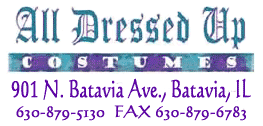 I REMEMBER MAMACostumes PlotTime: 1910Place: In and Around San FranciscoMama:		I-I House Dress, apron, petticoat		I-III Optional change; add coat, hat		I-V  Repeat		I-VII repeat, add apron		I-IX repeat, add coat and hat		II-I Day suit, blouse, hat		II-II Another day dress		II-III repeat		II-V repeat suit, hat from II-I		II-VII repeat, add apron over dress		II-VIII Traveling suit, hat		II-IX repeat		II-X repeat		II-XII house dress or skirt and blouse		II-XIV Three piece walking suit, hat		II-XIV repeat 		II-XV repeat costume from II-XIIKatrin:		I-I  Period Dress (Teen); middy blouse, ankle length skirt		I-IV repeat		I-VII repeat		I-IX  repeat, add coat, hat		II-I another school dress, straw boater hat		II-IV repeat II-II		II-VII repeat		II-IX repeat II-I		II-X repeat		II-XII slightly more adult dress		II-XIV repeat		II-XV repeatPapa:		I-I Shirt, vest, suspenders, trousers		II-II optional change		II-III repeat		II-V repeat		II-XII pants, shirt, vest		II-IV repeatDagmar (8 years old) I-I Childs period dress, pinafore		I-III optional change		II-II dress, hat		II-III repeat		II-V repeat, add coat and hat		II-XII older looking school dress		II-XV repeatChristine (13 years old) I-I Period school-girl dress, ankle length		I-III optional change		I-IV repeat		I-VII repeat		II-II another school dress		II-IV repeat II-II, add straw hat		II-V repeat, add coat		II-VII repeat		II-XV older looking school girl dressMr. Hyde (50ish) I-I Shabby overcoat, suit and hat		II-II repeat I-INels (15 years old) I-I Teen boy shirt, knickers		I-III optional change, add jacket, cap		I-VII repeat		II-II optional change		II-V knicker suit, cap		II-VII repeat		II-XII long pants, shirt, sweater vest, tie		II-XV repeatAunt Trina (40 years old) I-I Hat, coat, dowdy feather boa, skirt, blouse		I-II skirt, blouse, apron		I-III optional change		I-V repeat		II-VIII optional change		II-IX repeat, add coat, hat		II-XI nice walking suit, hatAunt Sigrid (late 40’s) I-I Coat, hat, skirt, blouse		I-II skirt, blouse, apron		I-III option change		I-V repeat I-III		II-VIII optional change		II-IX  repeat, add coat, hat		II-X repeatAunt Jenny (50ish) I-I Coat, hat, gloves, skirt, blouse		I-II skirt, blouse, apron		I-III optional change		I-V repeat I-III		II-II repeat, add hat		II-V repeat I-V		II-VIII optional change		II-IX repeat, add coat and hat	Uncle Chris (elderly) I-III Period Suit, coat, hat		I-V repeat		I-VI repeat		I-VIII repeat		I-IX repeat		II-IX nightshirt		II-X repeatA Woman I-III Motoring coat, hatDoctor Johnson I-III Dark period suit, vest, hat, coat		I-V suit, coat, hatMr. Thorkelson  I-III Dark suit, hat		I-V repeat		I-VI repeat		II-XI tweed sack suit, derby1st Nurse	I-V period uniform, dress, pinafore, headdressScrubwoman   	I-V skirt, blouse, cardigan, apron, headscarfOrderly		I-V white smock, pantsArne (8 years old) I-VIII night shirt		II-IX knickers suit, cap2nd Nurse	I-IX same as 1st nurse3rd Nurse	I-IX same as 1st nurseSoda Clerk	II-1 Pant, shirt, hat, jacketMadeline	II-IV school girl dress, straw hatDorothy	II-IV School girl dress, straw hatBell Boy		II-XIII short jacket, pants, pill box hatMiss Morehead II-XIII Nice dressy suit, fur, hatHotel Guests	II-XIII assorted traveling costumes of the periodAct I Scene IV A small closet room, immediately followingKatrin:		repeatChristine:	repeatAct I Scene V   A hospital corridor, immediately following